СИСТЕМА МЕНЕДЖМЕНТА КАЧЕСТВАИНСТРУКЦИЯО ПОРЯДКЕ ФОРМИРОВАНИЯ, ВЕДЕНИЯ И ХРАНЕНИЯЛИЧНЫХ ДЕЛ ОБУЧАЮЩИХСЯэкз. №_1_Редакция _2_Санкт-Петербург 20161 Область применения1.1 Настоящая  инструкция  о  порядке формирования, ведения и  хранения личных дел студентов (далее – Инструкция) устанавливает единую систему формирования личных дел, порядок подготовки, оформления и хранения документов, входящих в личное дело, и первичной документации студентов университета (далее студентов).1.2 Инструкция обязательна к применению в структурных подразделениях университета: приемной комиссии, деканатах факультетов, студенческом отделе кадров университета.2 Нормативные ссылкиНастоящая  инструкция разработана с учетом требований следующих правовых и нормативных документов:Федерального закона от 29.12.2012 № 273-ФЗ «Об образовании в Российской Федерации»;Федерального закона от 27.07.2006 № 152-ФЗ «О персональных данных»;Приказа Минобрнауки России от 13.02.2014 г. № 112 «Порядок заполнения, учета и выдачи документов о высшем образовании и о квалификации и их дубликатов»;Основных правил работы архивов организаций, одобренных решением Коллегии Росархива от 06.02.2002;Устава  ФГБОУ ВО «СПбГУТ»;Правил приема в СПбГУТ на соответствующий учебный год, утвержденных приказом ректора;3 Термины, определения и сокращенияВ настоящей Инструкции применены следующие термины с соответствующими определениями:заверенная копия – копия документа, на которой в соответствии с установленным порядком проставляют необходимые реквизиты, придающие ей юридическую силу;копия документа – документ, полностью воспроизводящий информацию подлинного документа и все его внешние признаки, не имеющий юридической силы;личное дело – совокупность исполненных документов конкретного студента за весь период обучения в университете, оформленных надлежащим способом;обработка персональных данных – действия (операции) с персональными данными, включая сбор, систематизацию, накопление, хранение, уточнение, использование, распространение, уничтожение персональных данных;оформление документа – проставление необходимых реквизитов, установленных правилами документирования; подлинник документа – первый или единственный экземпляр документа;первичное оформление личного дела – обработка персональных данных граждан, поступающих в университет, производимая приемной комиссией/деканатом и предусматривающая оформление титульного листа личного дела, вложение в него документов граждан; персональные данные  – любая информация, относящаяся к определенному физическому лицу (субъекту персональных данных), в том числе его фамилия, имя, отчество, год, месяц, дата и место рождения, адрес, семейное, социальное положение, образование, профессия, другая информация;полное оформление личного дела – действия (операции), производимые студенческим отделом кадров в отношении документов по личному составу долговременного (75 лет) хранения и предусматривающее их соответствующее оформление и передачу на хранение в архив университета;студент – лицо, в установленном порядке зачисленное в высшее учебное заведение для обучения;формирование личного дела – группировка исполненных документов в состав личного дела студенческим отделом кадров в течение всего периода обучения в хронологическом порядке по мере их поступления.В настоящей инструкции используются следующие сокращения:СПбГУТ – федеральное государственное бюджетное образовательное учреждение высшего образования «Санкт-Петербургский государственный университет телекоммуникаций им. проф. М.А. Бонч-Бруевича»ОАСУ – отдел автоматизированных систем управленияГЭК – государственная экзаменационная комиссия;         СОК – студенческий отдел кадров;РФ – Российская Федерация;УЛК - учебная (личная) карточка.4 Общие положения4.1  Формирование и хранение документов, входящих в состав личного дела студентов, осуществляет студенческий отдел кадров. 4.2 Ответственность за своевременное и качественное оформление и сохранность документов в соответствии с требованиями, установленными настоящей Инструкцией, возлагается на работников университета, выполняющих эту работу.4.3 Контроль за исполнением требований Инструкции возлагается на деканов факультетов, ответственного секретаря приемной комиссии и начальника СОК.4.4 Содержание личного дела студента относится к персональным данным и не может передаваться третьим лицам, за исключением случаев, предусмотренных законодательством. Доступ к личным делам имеют работники приемной комиссии, деканатов, студенческого отдела кадров, а также ректор, проректор по учебной работе и работники юридического отдела. Иным лицам право доступа может быть предоставлено на основании служебной записки с резолюцией ректора, проректора по учебной работе.5 Первичное формирование личных дел студентов5.1 Личные дела подлежат первичному оформлению при подаче гражданином документов в приемную комиссию/деканат факультета и полному – по завершении освоения образовательной программы студентом.5.2 Личные дела зачисленных на первый курс студентов передаются приемной комиссией в студенческий отдел кадров не позднее 14 дней после выхода приказов о зачислении по акту приема-передачи (приложение 1). При несовпадении фамилии (имени, отчества) в заявлении о приеме и представленном документе об образовании абитуриента в акте приема-передачи указываются обе фамилии (имени, отчества) и в личное дело подшивается документ, подтверждающий перемену фамилии (имени, отчества).5.3 При зачислении студента переводом из другого вуза для продолжения обучения на второй и последующие курсы личное дело и документы о предыдущем образовании передаются деканатом факультета в СОК  по акту приема-передачи не позднее 14 дней со дня издания приказа о зачислении.5.4 Титульный лист личного дела абитуриента оформляется приемной комиссией/деканатом факультета (приложение 2) с проставлением даты начала формирования личного дела (соответствует содержанию приказа о зачислении).5.5 Личное дело на момент передачи из приемной комиссии/деканата факультета  в СОК  содержит документы, необходимые для поступления:заявление о приеме в университет;согласие на обработку персональных данных;копия паспорта РФ;документ об образовании (для студентов, обучающихся за счет средств Федерального бюджета);копия документа об образовании,  на основании которого студент был зачислен в университет;заявление о согласии на зачисление по копии документа об образовании;результаты внутренних вступительных испытаний (при их наличии) и экзаменационный лист;документы, связанные с апелляцией;копия договора на оказание платных образовательных услуг в сфере образования (для студентов, поступивших  на  внебюджетную форму обучения);справка установленного вузом образца (оригинал и копия) для студентов, зачисленных в порядке перевода из другого вуза для продолжения обучения на второй и последующие курсы;копия документа о перемене фамилии, имени, отчества (при  несовпадении  данных абитуриента в заявлении о приеме и представленном документе об образовании);копии документов, подтверждающие особые права при поступлении в университет, установленные законодательством РФ;сведения об индивидуальных достижениях;обязательство сообщать в СОК и деканат об изменениях в личных данных (смена фамилии, имени, отчества, о получении второго высшего образования) в течение 3-х дней (приложение № 6);выписка из приказа о зачислении на 1 курс ( второй или последующие курсы).Копии всех документов должны быть заверены. Для свидетельствования верности копии подлиннику документа на свободном месте под текстом оформляется реквизит, включающий:  слово «Верно», наименование должности лица, заверившего копию; личную подпись, расшифровку подписи, дату заверения, например:          ВерноДолжность работника деканата подпись И.О. ФамилияДата ПечатьДопускается копию документа заверять специальным штампом подразделения.Листы многостраничных копий нумеруются, отметка о заверении копии дополняется указанием количества листов копии: «Всего в копии ____ л.» либо заверяется каждый лист многостраничной копии документа.5.6 Документы в личном деле студента располагаются в хронологической последовательности.5.7 Работники приемной комиссии заполняют базу данных абитуриентов и вносят данные приказов о зачислении студентов в общевузовскую базу ;5.8 Информацию о студентах, зачисленных в порядке перевода для продолжения обучения  на второй и последующий курсы, в общевузовскую базу данных вносят работники факультетов.5.9 После зачисления студентов  формирование базы данных продолжают работники деканатов факультетов. 5.10 Работники приемной комиссии/деканатов факультетов/ОАСУ несут персональную ответственность за достоверность и полноту сведений, внесенных в базу данных студентов.6 Формирование личных дел студентов в период обучения6.1 При восстановлении или переводе студента на другую специальность/направление подготовки или факультет внутри университета, а также при переводе студента с внебюджетной на бюджетную форму обучения продолжается ведение ранее сформированного личного дела и первичной студенческой документации.6.2  При повторном поступлении и зачислении студента на бюджетное место ранее оформленное личное дело студента, отчисленного с внебюджетной формы обучения и вновь сформированное не объединяются, первичная студенческая документация оформляется вновь.6.3 В период освоения образовательной программы личные дела и оригиналы документов о предыдущем образовании студентов хранятся в студенческом отделе кадров.6.4 После выхода приказов по студенческой группе, в базе данных формируются выписки полностью соответствующие приказам и вкладываются в личное дело:о смене фамилии/имени;о предоставлении академического отпуска/возвращении из академический отпуск;об отчислении;о восстановлении;о переводе на другой факультет со сменой образовательной программы;о смене образовательной программы;об освоении дополнительной образовательной программы;о поощрениях и взысканиях;об окончании обучения и выдаче документов об образовании и о квалификации.Выписка из приказа подписывается работником СОК и заверяется печатью отдела. Аббревиатурные сокращения не допускаются.Вместе с выпиской  из приказа в дело вкладываются документы,  являющиеся основанием для издания приказа: личное заявление студента с визами; копии документов, заверенные работником деканата факультета в установленном порядке (свидетельство о перемене фамилии/имени); медицинская справка, представление и др.6.5  В случае утраты/порчи личного дела студента составляется акт об утере/порче личного дела и формируется новое личное дело.6.6  Дубликаты документов (диплома, приложения к нему, зачетной книжки, академической справки, студенческого билета) выдаются взамен утраченных/испорченных на основании приказа ректора и письменного заявления студента/выпускника.7 Порядок заполнения первичной студенческой документации7.1 Зачетная книжка и студенческий билет оформляются деканатом факультета на основании приказов о зачислении в соответствии с локальной нормативной документацией университета.7.2 Учебная (личная) карточка формируется деканатом факультета на каждого студента и ведется в электронном виде в базе данных.  7.3 В УЛК вносятся следующие данные:общие сведения о студенте (фамилия, имя, отчество, дата рождения, предыдущий документ об образовании, адрес места жительства);данные приказов о зачислении, о переводах на следующий курс, об отчислении, о восстановлении, о предоставлении академического отпуска и выходе из него, о смене фамилии/имени,  о допусках к ГЭК, о завершении обучения и выдаче документа об образовании и о квалификации, о поощрениях и взысканиях;сведения о родителях (для студентов очной формы обучения);изученные предметы с проставлением количества часов/зачетных единиц и оценок, полученных на экзаменах и зачетах;сведения о практиках с указанием оценки;темы курсовых работ с указанием оценки и даты сдачи;наименование государственного экзамена с указанием даты, номера протокола и оценки;вид и тема выпускной квалификационной работы с указанием оценки;квалификация по специальности/направлению подготовки, присвоенная ГЭК с указанием номера протокола и даты.При заполнении УЛК названия предметов пишутся полностью, без сокращений. Количество часов/зачетных единиц указывается в соответствии с учебным планом образовательной программы. Перезачтенные или переаттестованные дисциплины помечаются «*», ниже делается запись о распоряжении деканата по этому поводу с указанием номера и даты.  Данные, внесенные в УЛК, заверяются подписью декана факультета и печатью факультета. В случае отчисления студента до окончания первого семестра и не аттестованного ни по одной дисциплине в УЛК работником деканата делается запись «Аттестацию не проходил» или «К занятиям не приступал», ставятся дата, подпись декана факультета и печать факультета.7.4  После отчисления студента из университета УЛК распечатывается и передается в СОК в недельный срок с момента выхода приказа. 8 Формирование личных дел отчисленных студентов 8.1 При отчислении из СПбГУТ в личное дело вкладываются:-выписка из приказа об отчислении и основания к нему;-копия документа об образовании, полученного в СПбГУТ и приложения к нему (для отчисленных в связи с окончанием обучения),  в случае получения документа о высшем образовании не лично владельцем документа, а иным лицом, в личное дело помещается доверенность на это лицо, заверенная в установленном порядке (нотариально или заверенная в соответствии с приложением № 5 ) ; при переводе в другой вуз – выписка из приказа об отчислении в связи с переводом в другой вуз, заверенная в установленном порядке;- обходной лист ;- зачетная книжка и студенческий билет, если они были утрачены, то деканат выписывает дубликат студенческого билета и зачетной книжки с полным восстановлением всех записей.8.2 Справка об обучении (образовании), установленного университетом образца (академическая справка) выдается отчисленным студентам, а также продолжающим обучение студентам, по их письменному заявлению.8.3 Личные дела отчисленных студентов, студентов отчисленных в связи с переводом в другой вуз и студентов, окончивших университет, хранятся в СОК в течение 5 лет, затем подлежат передаче в архив университета для дальнейшего хранения в установленном порядке.9 Порядок выдачи документов9.1 Оригиналы документов о предыдущем образовании студентов хранятся в СОК в течение всего срока обучения. Основанием для выдачи этих документов является приказ ректора об отчислении.9.2 Документы об  образовании  и  о квалификации выдаются в СОК при предъявлении паспорта Российской Федерации или другого документа удостоверяющего личность и  полностью подписанного обходного листа (образец в приказе ректора № 574 от 21.12.2015 г.). Документы выдаются лично владельцу или другому лицу по доверенности заверенной в установленном в университете порядке после проставления подписи в журнале в их получении. Доверенность хранится в личном деле отчисленного студента.10 Подготовка и передача личных дел в архив10.1 Личные дела отчисленных студентов относятся к документам по личному составу и передаются в архив по описям в соответствии с утвержденным графиком.10.2 Полному оформлению подлежат личные дела студентов, завершивших обучение в университете, и отчисленных студентов.10.3 Полное оформление личного дела предусматривает:нумерацию листов в деле;прошив дела;проставление крайних дат дела и количества листов на обложке дела.Крайними датами дела являются даты издания приказов о зачислении и отчислении студента.10.4 Документы в деле располагаются в логико-хронологической последовательности. При полном оформлении личных дел допускается изъятие документов, не имеющих большую значимость.10.5 Титульный лист личного дела и лист-заверитель не нумеруются.Приложение № 1Форма акта передачи личных дел и документов зачисленных на первый курс студентовСПбГУТ_____________________ факультетАкт №_____«___»___________201__ г.Приемная комиссия передает в студенческий отдел кадров личные дела и документы об образовании студентов, поступивших на первый курс Радиотехнического факультета по очной бюджетной (контрактной) форме обучения:Сдал*:                                                                           Подпись               И.О. ФамилияПринял:                                                                         Подпись               И.О. Фамилия* Указывается фамилия работника приёмной комиссии, непосредственно передающего личные дела и документы в СОК.Приложение 2Форма акта передачи личных дел и документов отчисленных в связи с окончанием обученияСПбГУТРадиотехнический факультетАкт №_____«___»___________201__ г.Деканат передает в студенческий отдел кадров УЛК и документы студентов, отчисленных в связи с окончанием обучения:Сдал*:                                                                           Подпись               И.О. ФамилияПринял:                                                                         Подпись               И.О. Фамилия* Указывается фамилия работника приёмной комиссии, непосредственно передающего личные дела и документы в СОК.Приложение 3Форма титульного листа делаФЕДЕРАЛЬНОЕ АГЕНТСТВО СВЯЗИФЕДЕРАЛЬНОЕ ГОСУДАРСТВЕННОЕ БЮДЖЕТНОЕ ОБРАЗОВАТЕЛЬНОЕ УЧРЕЖДЕНИЕ ВЫСШЕГО ОБРАЗОВАНИЯ«САНКТ-ПЕТЕРБУРГСКИЙ ГОСУДАРСТВЕННЫЙ УНИВЕРСИТЕТ ТЕЛЕКОММУНИКАЦИИ ИМ. ПРОФ. М.А. БОНЧ-БРУЕВИЧА»ДЕЛО № 48-08*/ 027**__________________________________Зайцева______________________(Фамилия)___Ольга_______________________(Имя)___Александровна___________________(Отчество)Факультет _____________________________________Специальность/направление подготовки _ _____________ Начато* 01_сентября____ 20 16_ г. Пр. № __________ от __________________Окончено** ___________ 20____ г.  Пр. № __________от  __________________                                                                                                      На** _____________ листах                                                                                                    Хранить**_______________ лет* заполняется приемной комиссией** заполняется студенческим отделом кадровПриложение 4Форма учебной (личной) карточкиУчебный план выполнен полностью. Иванов Иван Иванович допущен к итоговой государственной аттестации.
Приказ № ________ от __________________Приложение № 5           ДОВЕРЕННОСТЬ № __________Я, _______________________________________________________________(фамилия, имя, отчество)документ, удостоверяющий личность: серия ________________ № ____________________выдан ________________________________________________________________________(орган выдавший документ)_____________________________________________________________________________дата выдачи документа _____________________________доверяю получение следующих документов:___________________________________________________________________________________________________________________________________________________________________________________________________________________________________________________________________________________________________________________________________________________________________Ф.И.О. получателя ____________________________________________________________Документ, удостоверяющий личность получателя:   серия ________________ № ___________________Выдан _______________________________________________________________________(орган выдавший документ)_______________________________________________________________________________________________________Дата выдачи документа _______________________________________________________________________________                                                                       ____________________    (подпись доверителя)                                                                                                                        (расшифровка подписи)______________________________                       (дата)Начальник АКУ __________________________ (А.П. Зверев)Декан ф-та  ____ __________________________ ( Ф.И.О. декана)Приложение № 6  Я, __________________________________________________, обязуюсь сообщать в деканат и студенческий отдел кадров об изменениях в личных данных (перемена фамилии, имени, отчества, паспорта, о получении второго высшего образования).                                                                     ____________________                                                                                    (Подпись)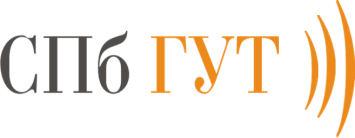 Федеральное агентство связифедеральное государственное бюджетное образовательное учреждение высшего образования «Санкт-Петербургский государственный университет телекоммуникаций им. проф. М.А. Бонч-Бруевича»СИСТЕМА МЕНЕДЖМЕНТА КАЧЕСТВАИнструкция о порядке формирования, ведения и хранения личных дел студентовУТВЕРЖДЕНА               приказом  СПбГУТот «08» 06  2016 г. №  316№ФИОАттестат/ДипломЗаверенная копия аттестата/дипломаНомер и дата приказа о зачислении1 Иванов Иван Иванович++№ФИОУчебная (личная) карточкаПриложение к диплому Копия приложения к дипломуЛист согласованияОбщийбалл165ЛьготыСтраница Страница изизизЛичное дело № 100000000, Иванов Иван ИвановичЛичное дело № 100000000, Иванов Иван ИвановичЛичное дело № 100000000, Иванов Иван ИвановичЛичное дело № 100000000, Иванов Иван ИвановичЛичное дело № 100000000, Иванов Иван ИвановичЛичное дело № 100000000, Иванов Иван ИвановичЛичное дело № 100000000, Иванов Иван ИвановичЛичное дело № 100000000, Иванов Иван ИвановичЛичное дело № 100000000, Иванов Иван ИвановичЛичное дело № 100000000, Иванов Иван ИвановичЛичное дело № 100000000, Иванов Иван ИвановичЛичное дело № 100000000, Иванов Иван ИвановичЛичное дело № 100000000, Иванов Иван ИвановичЛичное дело № 100000000, Иванов Иван ИвановичЛичное дело № 100000000, Иванов Иван ИвановичСанкт-Петербургский государственный университет телекоммуникаций им. проф. М.А.Бонч-БруевичаСанкт-Петербургский государственный университет телекоммуникаций им. проф. М.А.Бонч-БруевичаСанкт-Петербургский государственный университет телекоммуникаций им. проф. М.А.Бонч-БруевичаСанкт-Петербургский государственный университет телекоммуникаций им. проф. М.А.Бонч-БруевичаСанкт-Петербургский государственный университет телекоммуникаций им. проф. М.А.Бонч-БруевичаСанкт-Петербургский государственный университет телекоммуникаций им. проф. М.А.Бонч-БруевичаСанкт-Петербургский государственный университет телекоммуникаций им. проф. М.А.Бонч-БруевичаСанкт-Петербургский государственный университет телекоммуникаций им. проф. М.А.Бонч-БруевичаСанкт-Петербургский государственный университет телекоммуникаций им. проф. М.А.Бонч-БруевичаСанкт-Петербургский государственный университет телекоммуникаций им. проф. М.А.Бонч-БруевичаСанкт-Петербургский государственный университет телекоммуникаций им. проф. М.А.Бонч-БруевичаСанкт-Петербургский государственный университет телекоммуникаций им. проф. М.А.Бонч-БруевичаСанкт-Петербургский государственный университет телекоммуникаций им. проф. М.А.Бонч-БруевичаСанкт-Петербургский государственный университет телекоммуникаций им. проф. М.А.Бонч-БруевичаСанкт-Петербургский государственный университет телекоммуникаций им. проф. М.А.Бонч-БруевичаСанкт-Петербургский государственный университет телекоммуникаций им. проф. М.А.Бонч-БруевичаСанкт-Петербургский государственный университет телекоммуникаций им. проф. М.А.Бонч-БруевичаСанкт-Петербургский государственный университет телекоммуникаций им. проф. М.А.Бонч-БруевичаСанкт-Петербургский государственный университет телекоммуникаций им. проф. М.А.Бонч-БруевичаСанкт-Петербургский государственный университет телекоммуникаций им. проф. М.А.Бонч-БруевичаСанкт-Петербургский государственный университет телекоммуникаций им. проф. М.А.Бонч-БруевичаСанкт-Петербургский государственный университет телекоммуникаций им. проф. М.А.Бонч-БруевичаСанкт-Петербургский государственный университет телекоммуникаций им. проф. М.А.Бонч-БруевичаСанкт-Петербургский государственный университет телекоммуникаций им. проф. М.А.Бонч-БруевичаФакультетФакультетФакультетФакультетФакультетСпециальностьСпециальностьСпециальностьСпециальностьСпециальностьГруппаГруппаГруппаГруппаГруппаУчебная карточка студента(форма обучения)Учебная карточка студента(форма обучения)Учебная карточка студента(форма обучения)Учебная карточка студента(форма обучения)Учебная карточка студента(форма обучения)Учебная карточка студента(форма обучения)Учебная карточка студента(форма обучения)Учебная карточка студента(форма обучения)Учебная карточка студента(форма обучения)Учебная карточка студента(форма обучения)Учебная карточка студента(форма обучения)Учебная карточка студента(форма обучения)Учебная карточка студента(форма обучения)Учебная карточка студента(форма обучения)Учебная карточка студента(форма обучения)Учебная карточка студента(форма обучения)Учебная карточка студента(форма обучения)Учебная карточка студента(форма обучения)Учебная карточка студента(форма обучения)Учебная карточка студента(форма обучения)Учебная карточка студента(форма обучения)Учебная карточка студента(форма обучения)Учебная карточка студента(форма обучения)Учебная карточка студента(форма обучения)Контракт/БюджетКонтракт/БюджетКонтракт/БюджетКонтракт/БюджетКонтракт/БюджетКонтракт/БюджетКонтракт/БюджетКонтракт/БюджетЛичное дело №Личное дело №Личное дело №Личное дело №Личное дело №1.ФИОФИОФИОФИОФИОФИОФИО2.Дата рожденияДата рожденияДата рожденияДата рожденияДата рожденияДата рожденияДата рождения3.Место рожденияМесто рожденияМесто рожденияМесто рожденияМесто рожденияМесто рожденияМесто рождения4.НациональностьНациональностьНациональностьНациональностьНациональностьНациональностьНациональностьГражданствоГражданствоГражданство5.Паспорт: серияПаспорт: серияПаспорт: серияПаспорт: серияПаспорт: серияПаспорт: серияномерномердата выдачидата выдачидата выдачидата выдачидата выдачи        кем выдан        кем выдан        кем выдан        кем выдан6.1.Что окончил(а)Что окончил(а)Что окончил(а)Что окончил(а)Что окончил(а)Что окончил(а)год окончаниягод окончаниягод окончаниягод окончаниягод окончаниягод окончания6.2.Предыдущий документ образовании(наименование, серия, номер, дата выдачи)Предыдущий документ образовании(наименование, серия, номер, дата выдачи)Предыдущий документ образовании(наименование, серия, номер, дата выдачи)Предыдущий документ образовании(наименование, серия, номер, дата выдачи)Предыдущий документ образовании(наименование, серия, номер, дата выдачи)Предыдущий документ образовании(наименование, серия, номер, дата выдачи)Предыдущий документ образовании(наименование, серия, номер, дата выдачи)Предыдущий документ образовании(наименование, серия, номер, дата выдачи)Предыдущий документ образовании(наименование, серия, номер, дата выдачи)Предыдущий документ образовании(наименование, серия, номер, дата выдачи)Предыдущий документ образовании(наименование, серия, номер, дата выдачи)Предыдущий документ образовании(наименование, серия, номер, дата выдачи)Предыдущий документ образовании(наименование, серия, номер, дата выдачи)Предыдущий документ образовании(наименование, серия, номер, дата выдачи)7.1.Семейное положениеСемейное положениеСемейное положениеСемейное положениеСемейное положениеСемейное положениеСемейное положениеСемейное положение7.2.Сведения о родителях (ФИО, место работы, должность, телефон)Сведения о родителях (ФИО, место работы, должность, телефон)Сведения о родителях (ФИО, место работы, должность, телефон)Сведения о родителях (ФИО, место работы, должность, телефон)Сведения о родителях (ФИО, место работы, должность, телефон)Сведения о родителях (ФИО, место работы, должность, телефон)Сведения о родителях (ФИО, место работы, должность, телефон)Сведения о родителях (ФИО, место работы, должность, телефон)Сведения о родителях (ФИО, место работы, должность, телефон)Сведения о родителях (ФИО, место работы, должность, телефон)Сведения о родителях (ФИО, место работы, должность, телефон)Сведения о родителях (ФИО, место работы, должность, телефон)Сведения о родителях (ФИО, место работы, должность, телефон)Сведения о родителях (ФИО, место работы, должность, телефон)Сведения о родителях (ФИО, место работы, должность, телефон)Сведения о родителях (ФИО, место работы, должность, телефон)Сведения о родителях (ФИО, место работы, должность, телефон)Сведения о родителях (ФИО, место работы, должность, телефон)Сведения о родителях (ФИО, место работы, должность, телефон)Сведения о родителях (ФИО, место работы, должность, телефон)Сведения о родителях (ФИО, место работы, должность, телефон)Сведения о родителях (ФИО, место работы, должность, телефон)Сведения о родителях (ФИО, место работы, должность, телефон)8.1.Адрес регистрацииАдрес регистрацииАдрес регистрацииАдрес регистрацииАдрес регистрацииАдрес регистрацииАдрес регистрацииАдрес регистрации8.2.Адрес проживанияАдрес проживанияАдрес проживанияАдрес проживанияАдрес проживанияАдрес проживанияАдрес проживанияАдрес проживания8.3.ТелефонТелефонТелефонмоб.тел.моб.тел.моб.тел.emailemailemail9.Зачислен(а) в вуз, приказ № Зачислен(а) в вуз, приказ № Зачислен(а) в вуз, приказ № Зачислен(а) в вуз, приказ № Зачислен(а) в вуз, приказ № Зачислен(а) в вуз, приказ № Зачислен(а) в вуз, приказ № Зачислен(а) в вуз, приказ № Зачислен(а) в вуз, приказ № 10.Перерыв в академической учебеПерерыв в академической учебеПерерыв в академической учебеПерерыв в академической учебеПерерыв в академической учебеПерерыв в академической учебеПерерыв в академической учебеПерерыв в академической учебеПерерыв в академической учебеПерерыв в академической учебеПерерыв в академической учебеПерерыв в академической учебеПерерыв в академической учебеПерерыв в академической учебеПерерыв в академической учебеПерерыв в академической учебеПерерыв в академической учебеПерерыв в академической учебеПерерыв в академической учебеПерерыв в академической учебеПерерыв в академической учебеПерерыв в академической учебеПерерыв в академической учебеКурсКурсНомер и дата приказаНомер и дата приказаНомер и дата приказаНомер и дата приказаНомер и дата приказаНомер и дата приказаНомер и дата приказаНомер и дата приказаНомер и дата приказаСодержаниеСодержаниеСодержаниеСодержаниеСодержаниеСодержаниеСодержаниеСодержаниеСодержаниеСодержаниеСодержаниеСодержание11.Прочие приказыПрочие приказыПрочие приказыПрочие приказыПрочие приказыПрочие приказыПрочие приказыПрочие приказыПрочие приказыПрочие приказыПрочие приказыПрочие приказыПрочие приказыПрочие приказыПрочие приказыПрочие приказыПрочие приказыПрочие приказыПрочие приказыПрочие приказыПрочие приказыПрочие приказыПрочие приказыКурсКурсНомер и дата приказаНомер и дата приказаНомер и дата приказаНомер и дата приказаНомер и дата приказаНомер и дата приказаНомер и дата приказаНомер и дата приказаНомер и дата приказаСодержаниеСодержаниеСодержаниеСодержаниеСодержаниеСодержаниеСодержаниеСодержаниеСодержаниеСодержаниеСодержаниеСодержание Страница  Страница изЛичное дело № 100000000, Иванов Иван ИвановичЛичное дело № 100000000, Иванов Иван ИвановичЛичное дело № 100000000, Иванов Иван ИвановичЛичное дело № 100000000, Иванов Иван ИвановичЛичное дело № 100000000, Иванов Иван ИвановичКурсСеместрСеместрНаименование учебных дисциплин и практикНаименование учебных дисциплин и практикНаименование учебных дисциплин и практикНаименование учебных дисциплин и практикКол-во часов по уч. плануОценкаОценкаДата сдачи экзамена (зачета),номер ведомостиКурсСеместрСеместрНаименование учебных дисциплин и практикНаименование учебных дисциплин и практикНаименование учебных дисциплин и практикНаименование учебных дисциплин и практикКол-во часов по уч. плануЭкз.ЗачетДата сдачи экзамена (зачета),номер ведомости11.Прочие приказыПрочие приказыПрочие приказыПрочие приказыПрочие приказыПрочие приказыПрочие приказыПрочие приказыПрочие приказыПрочие приказыКурсКурсНомер и дата приказаНомер и дата приказаНомер и дата приказаНомер и дата приказаСодержаниеСодержаниеСодержаниеСодержание Страница  Страница изЛичное дело № 100000000, Иванов Иван ИвановичЛичное дело № 100000000, Иванов Иван ИвановичЛичное дело № 100000000, Иванов Иван Иванович12.		Государственные экзамены (если есть по учебному плану)Государственные экзамены (если есть по учебному плану)Государственные экзамены (если есть по учебному плану)Государственные экзамены (если есть по учебному плану)Государственные экзамены (если есть по учебному плану)Государственные экзамены (если есть по учебному плану)Государственные экзамены (если есть по учебному плану)№Наименование дисциплиныНаименование дисциплиныНаименование дисциплиныНаименование дисциплиныНаименование дисциплиныДата и № протокола ГЭКОценка13. Сдано за срок обучения в университете предметов:Всего   00 (100%) из них:«отлично» 0 – 100%«хорошо» 0 – 100%«удовлетворительно» 0 – 100%
Декан факультета _______________________(подпись)14. Выпускная квалификационная работа  выполнена на тему: По кафедре: Руководитель:Консультант(ы):Рецензент:
Срок защиты отсрочен до: «___» _________________ 20____ г.Причина: ____________________________________________________Приказ № _______ от «___» _________________ 20____ г.И защищен с оценкой: ____________________________________________________15. Решением Государственной  Экзаменационной  Комиссии ( № ______ от «___» _____________ 20____г.)Декан факультета (название факультета) _______________________ /Ф.И.О./(подпись)